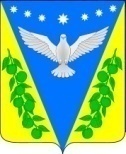 АДМИНИСТРАЦИЯ УСПЕНСКОГО СЕЛЬСКОГО ПОСЕЛЕНИЯ УСПЕНСКОГО РАЙОНАПОСТАНОВЛЕНИЕот 21 марта 2017  года					                                       № 67с. УспенскоеГлава Успенского сельского поселения Успенского района                                                    Н.Н. БуркотПриложение №1к постановлению администрации Успенского сельского поселенияУспенского района От 21.03.2017 года № 67ПОРЯДОК И СРОКИпредставления, рассмотрения и оценки предложений заинтересованных лиц о включении дворовой территории в муниципальную программу «Формирование современной городской среды» на 2017 год Успенского сельского поселения Успенского района1. Общие положения1.1. Настоящий Порядок разработан в соответствии Федеральным законом от 06.10.2003 N 131-ФЗ "Об общих принципах организации местного самоуправления в Российской Федерации", в целях представления, рассмотрения и оценки предложений заинтересованных лиц о включении дворовой территории в муниципальную программу «Формирование современной городской среды» на 2017 год Успенского сельского поселения Успенского района.1.2. В обсуждении проекта принимают участие граждане, проживающие на территории Успенского сельского поселения Успенского района.1.3. Минимальный перечень видов работ по благоустройству дворовых территорий многоквартирных домов:- ремонт дворовых проездов;- обеспечение освещения дворовых территорий;- установка, замена скамеек, урн для мусора.Перечень дополнительных видов работ по благоустройству дворовых территорий:- оборудование детских и (или) спортивных площадок;- устройство, оборудование автомобильных парковок;- высадка зеленых насаждений в виде деревьев и многолетних кустарников;- устройство, реконструкция, ремонт тротуаров. 1.4. Результаты внесенных предложений носят рекомендательный характер.2. Формы участия граждан в обсуждении2.1. Заявки представителей заинтересованных лиц, уполномоченных на представление предложений о включении дворовой территории в муниципальную программу «Формирование современной городской среды» на 2017 год Успенского сельского поселения Успенского района подаются в письменной форме  или в форме электронного обращения, согласно приложению № 1 к настоящему Порядку. 3. Порядок  и сроки внесения гражданами предложений	3.1. Представленные для рассмотрения и оценки предложения заинтересованных лиц о включении дворовой территории в муниципальную программу «Формирование современной городской среды» на 2017 год Успенского сельского поселения Успенского района принимаются до 21 апреля 2017 года.	3.2. Представленные для рассмотрения и оценки предложения заинтересованных лиц о включении дворовой территории в муниципальную программу «Формирование современной городской среды» на 2017 год Успенского сельского поселения Успенского района принимаются от представителей (избранных согласно протокола) указанной дворовой территории. Одновременно с предложениями представляется протокол общего собрания собственников помещений в каждом многоквартирном доме, решений собственников каждого здания, сооружения, образующих дворовую территорию, содержащий, в том числе следующую информацию:- решение о включении дворовой территории в муниципальную программу «Формирование современной городской среды» на 2017 год Успенского сельского поселения Успенского района- перечень работ по благоустройству дворовой территории, сформированный исходя из минимального перечня работ по благоустройству;- перечень работ по благоустройству дворовой территории, сформированный исходя из дополнительного перечня работ по благоустройству (в случае принятия такого решения заинтересованными лицами);- трудового участия заинтересованных лиц в реализации мероприятий по благоустройству дворовой территории;- условие о включении / не включении в состав общего имущества в многоквартирном доме оборудования, иных материальных объектов, установленных на дворовой территории в результате реализации мероприятий по ее благоустройству в целях осуществления последующего содержания указанных объектов в соответствии с требованиями законодательства Российской Федерации. Дополнительно к этому решению собственники помещений в многоквартирном доме вправе принять решение о включении в состав общего имущества в многоквартирном доме земельного участка, на котором расположен многоквартирный дом, границы которого не определены на основании данных государственного кадастрового учета на момент принятия данного решения. - избранный представитель (представители) заинтересованных лиц, уполномоченных на представление предложений, согласование дизайн-проекта благоустройства дворовой территории, а также на участие в контроле, в том числе промежуточном, и приемке работ по благоустройству дворовой территории.	3.3. Предложения принимаются администрацией Успенского сельского поселения Успенского района в рабочие дни с 9.00 часов до 17.00 часов (перерыв с 13.00 ч. до 14.00 ч) по адресу: 352450 Краснодарский край, Успенский район, село Успенское, улица Ленина дом 131. Телефон для справок: 8 (86140) 5 55 78, e-mail: admysp@mail.ru Порядок рассмотрения предложений граждан4.1. Для обобщения и оценки предложений заинтересованных лиц о включении дворовой территории в муниципальную программу «Формирование современной городской среды» на 2017 год Успенского сельского поселения Успенского района постановлением главы Успенского сельского поселения Успенского района создается общественная комиссия, в состав которой включаются представители администрации Успенского сельского поселения Успенского района, Совета депутатов  и Совета ветеранов, политических партий и движений, общественных организаций.4.2. Предложения граждан, поступающие в общественную комиссию, подлежат обязательной регистрации.4.3. Представленные для рассмотрения и оценки предложения заинтересованных лиц о включении дворовой территории в муниципальную программу «Формирование современной городской среды» на 2017 год Успенского сельского поселения Успенского района, поступившие с нарушением порядка, срока и формы подачи предложений, по решению общественной комиссии могут быть оставлены без рассмотрения4.4. По итогам рассмотрения каждого из поступивших предложений общественная комиссия принимает решение о рекомендации его к принятию либо отклонению.4.5. По окончании принятия представленных для рассмотрения и оценки предложений заинтересованных лиц о включении дворовой территории в муниципальную программу«Формирование современной городской среды» на 2017 год Успенского сельского поселения Успенского района, общественная комиссия готовит заключение.Заключение содержит следующую информацию:- общее количество поступивших предложений; - количество и содержание поступивших предложений оставленных без рассмотрения;- содержание предложений рекомендуемых к отклонению;- содержание предложений рекомендуемых для одобрения.Представленные для рассмотрения и оценки предложения заинтересованных лиц о включении дворовой территории в муниципальную программу «Формирование современной городской среды» на 2017 год Успенского сельского поселения Успенского района по результатам заседания общественной комиссии включаются в проект муниципальной программы «Формирование современной городской среды» на 2017 год Успенского сельского поселения Успенского района для общественного обсуждения. 4.7.Представители заинтересованных лиц, уполномоченные на представление предложений, согласование дизайн-проекта благоустройства дворовой территории, а также на участие в контроле, в том числе промежуточном, и приемке работ по благоустройству дворовой территории, вправе участвовать при их рассмотрении в заседаниях общественной комиссии.4.8.По просьбе представителей заинтересованных лиц, уполномоченных на представление предложений направивших письменные предложения о включении дворовой территории в муниципальную программу «Формирование современной городской среды» на 2017 год Успенского сельского поселения Успенского района, им в письменной форме сообщается о результатах рассмотрения их предложений.Глава Успенского сельского поселения Успенского района                                                    Н.Н.БуркотПриложение №1к Порядку представления, рассмотрения и оценки предложений заинтересованных лиц о включении дворовой территории в муниципальную программу «Формирование современной городской среды» на 2017 год Успенского сельского поселения Успенского районаПРЕДЛОЖЕНИЯ
о включении дворовой территории в муниципальную программу «Формирование современной городской среды» на 2017 год Успенского сельского поселения Успенского районаФамилия, имя, отчество представителя ___________________________________________Дата и № протокола общего собраниясобственников помещений в многоквартирном доме  ______________________________________________________Адрес места жительства ________________________________________________________Личная подпись и дата  _______________________________________________________Даю согласие на обработку моих персональных данных в целях рассмотрения предложений о включении дворовой территории в муниципальную программу «Формирование современной городской среды» на 2017 год Успенского сельского поселения Успенского района в соответствии с действующим законодательством.Персональные данные, в отношении которых дается настоящее согласие, включают данные, указанные в настоящих предложениях. Действия с персональными данными включают в себя: обработку (сбор, систематизацию, накопление, хранение, уточнение, обновление, изменение), использование, распространение, обеспечение, блокирование, уничтожение. Обработка персональных данных: автоматизация с использованием средств вычислительной техники, без использования средств автоматизации. Согласие действует с момента подачи данных предложений о включении дворовой территории в муниципальную программу «Формирование современной городской среды» на 2017 год Успенского сельского поселения Успенского района до моего письменного отзыва данного согласия.Личная подпись дата ___________________________________________________________________________Приложение № 2 к Порядку представления, рассмотрения и оценки предложений заинтересованных лиц о включении дворовой территории в муниципальную программу «Формирование современной городской среды» на 2017 год Успенского сельского поселения Успенского районаПротокол № внеочередного общего собрания собственников помещений в многоквартирном доме, расположенном по адресу: п. _____________________, ул. _______________, проводимого в форме голосованиясело _____________                                                            «__» _____201_ г.Место проведения: с. ___________________, ул. ____________Форма проведения общего собрания – очная.Собрание состоялось «______» _____ 201_ года в __ ч. __ мин в(во) _________________________ (указать место) по адресу: п. ____________, ул. ______________. Срок окончания приема оформленных письменных решений собственников«__» ______ 201_г. в __ ч. __ мин.Дата и место подсчета голосов «___» ______ 201_ г., п. ________________, ул.______________________Инициаторы проведения общего собрания собственников помещений – собственники помещений (Ф.И.О. №, №, № помещений и реквизиты документа, подтверждающего право собственности на указанные помещения).Лица, приглашенные для участия в общем собрании собственников помещений:(для ФЛ)______________________(Ф.И.О., лица/представителя, реквизиты документа, удостоверяющего полномочия представителя, цель участия)(для ЮЛ)__________________________(Наименование, ЕГРН ЮЛ, Ф.И.О. представителя ЮЛ, реквизиты документа, удостоверяющего полномочия представителя, цель участия).На дату проведения собрания установлено, что в доме по адресу с. ________________, ул. _______________,  собственники владеют ____________ кв.м всех жилых и нежилых помещений в доме, что составляет 100% голосов.В соответствии с частью 3 статьи 45 Жилищного кодекса Российской Федерации: Общее собрание собственников помещений в многоквартирном доме правомочно (имеет кворум), если в нем приняли участие собственники помещений в данном доме или их представители, обладающие более чем пятьюдесятью процентами голосов от общего числа голосов. В общем собрании собственников помещений в многоквартирном доме по адресу с. ________________, ул. _________________, приняли участие собственники и их представители в количестве _______ человек (согласно листам регистрации собственников помещений в многоквартирном доме – Приложение № 5 к настоящему протоколу), владеющие ________кв. м жилых и нежилых помещений в доме, что составляет ________% голосов. Кворум имеется. Общее собрание собственников правомочно принимать решения по вопросам повестки дня общего собрания.Повестка дня общего собрания собственников помещений:Выбор председателя общего собрания собственников помещений.Выбор секретаря общего собрания собственников помещений.Утверждение состава счетной комиссии в количестве трех человек.Принятие решения о  включении дворовой территории в муниципальную программу «Формирование современной городской среды» на 2017 год Успенского сельского поселения Успенского района.По первому вопросу: Выбор председателя общего собрания собственников помещений.Слушали: (Ф.И.О. выступающего, краткое содержание выступления).Предложили: Избрать председателем общего собрания собственников помещений ___________________________________________________________________________.Проголосовали:Принято решение: избрать председателем общего собрания собственников помещений -____________________________________________________________________________.По второму вопросу: Выбор секретаря общего собрания собственников помещений.Слушали: (Ф.И.О. выступающего, краткое содержание выступления).Предложили: Избрать секретарем общего собрания собственников помещений _____________________________________________________________________________.Проголосовали:Принято решение: избрать секретарем общего собрания собственников помещений -___________________________________________________________________________.По третьему вопросу: Утверждение состава счетной комиссии в количестве трех человек.Слушали: (Ф.И.О. выступающего, краткое содержание выступления).Предложили: Избрать счетную комиссию в составе трех человек и голосовать за ее состав в целом.Предложенный состав счетной комиссии:- _____________________________(Ф.И.О.); - _____________________________(Ф.И.О.);- _____________________________(Ф.И.О.). Проголосовали:Принято решение: избрать счетную комиссию в предложенном составе.По четвертому вопросу:  Принятие решения о включении дворовой территории в муниципальную программу «Формирование современной городской среды на территории Успенского сельского поселения Успенского района на 2017 год».Слушали: (Ф.И.О. выступающего, краткое содержание выступления).- Предложили: Принять решение о включении дворовой территории в муниципальную программу «Формирование современной городской среды» на 2017 год Успенского сельского поселения Успенского районаПроголосовали:Принято решение: включить дворовую территорию в муниципальную программу «Формирование современной городской среды» на 2017 год Успенского сельского поселения Успенского района.- Предложили: Утвердить перечень работ по благоустройству дворовой территории, сформированный исходя из минимального перечня работ по благоустройству.Проголосовали:Принято решение: Утвердить перечень работ по благоустройству дворовой территории, сформированный исходя из минимального перечня работ по благоустройству.- Предложили: Утвердить перечень работ по благоустройству дворовой территории, сформированный исходя из дополнительного перечня работ по благоустройству.Проголосовали:Принято решение: Утвердить перечень работ по благоустройству дворовой территории, сформированный исходя из дополнительного перечня работ по благоустройству.- Предложили: Утвердить форму и долю финансового и (или) трудового участия заинтересованных лиц в реализации мероприятий по благоустройству дворовой территории.Проголосовали:Принято решение: Утвердить форму и доля финансового и (или) трудового участия заинтересованных лиц в реализации мероприятий по благоустройству дворовой территории.- Предложили: Принять условие о включении/не включении в состав общего имущества в многоквартирном доме оборудования, иных материальных объектов, установленных на дворовой территории в результате реализации мероприятий по ее благоустройству в целях осуществления последующего содержания указанных объектов в соответствии с требованиями законодательства Российской Федерации.Проголосовали:Принято решение: Принять условие о включении/не включении в состав общего имущества в многоквартирном доме оборудования, иных материальных объектов, установленных на дворовой территории в результате реализации мероприятий по ее благоустройству в целях осуществления последующего содержания указанных объектов в соответствии с требованиями законодательства Российской ФедерацииПредседатель общего собрания   _________________________(Ф.И.О.)  _________                                                                             (подпись)                                    (дата)Секретарь общего собрания          _________________________(Ф.И.О.)  _________                                                                             (подпись)                                    (дата)Члены счетной комиссии:               ________________________(Ф.И.О.)  _________                                                                             (подпись)                                    (дата)                                                           ________________________(Ф.И.О.)  _________                                                                             (подпись)                                    (дата)                                                            _______________________(Ф.И.О.)   _________                                                                             (подпись)                                       (дата)Приложение № 3         к Порядку представления, рассмотрения и оценки предложений заинтересованных лиц о включении дворовой территории в муниципальную программу «Формирование современной городской среды» на 2017 год Успенского сельского поселения Успенского районаПРОТОКОЛ № 1село ________________                                                                                 «__» _____201_ г.Присутствовали члены комиссии - (100%)Кворум имеется.-ФИО, паспорт серия    №   , выдан   , зарегистрированный по адресу : - ФИО, паспорт серия  выдан ,  зарегистрированный по адресу Повестка дня 1. Рассмотреть и утвердить предложения о включении дворовой территории в муниципальную программу «Формирование современной городской среды» на 2017 год Успенского сельского поселения Успенского района.2. Рассмотреть и утвердить дизайн-проект благоустройства дворовой территории, в которой включается текстовое и визуальное описание проекта благоустройства, в том числе концепция проекта и перечень (в том числе визуализированный) элементов благоустройства, предполагаемых к размещению на соответствующей территории.1. По первому вопросу предложено:  утвердить предложения о включении дворовой территории в муниципальную программу «Формирование современной городской среды» на 2017 год Успенского сельского поселения Успенского района.Голосовали: «за»; «против»; «воздержались».Принято решение: утвердить предложения о включении дворовой территории в муниципальную программу «Формирование современной городской среды» на 2017 год Успенского сельского поселения Успенского района.2.По второму вопросу  предложено:  Рассмотреть и утвердить дизайн-проект благоустройства дворовой территории, в которой включается текстовое и визуальное описание проекта благоустройства, в том числе концепция проекта и перечень (в том числе визуализированный) элементов благоустройства, предполагаемых к размещению на соответствующей территории.Голосовали: «за»; «против»; «воздержались».Принято решение: утвердить дизайн-проект благоустройства дворовой территории, в которой включается текстовое и визуальное описание проекта благоустройства, в том числе концепция проекта и перечень (в том числе визуализированный) элементов благоустройства, предполагаемых к размещению на соответствующей территории.Председатель Общего собрания  ___________(ФИО)Секретарь Общего собрания __________(ФИО)Члены комиссии _______________(ФИПриложение №2к постановлению администрацииУспенского сельского поселенияот 21.03.2017 года № 67ПОРЯДОК И СРОКИпредставления, рассмотрения и оценки предложений граждан, организаций о включении  в муниципальную программу «Формирование современной городской среды» на 2017 год Успенского сельского поселения Успенского района общественной территории, подлежащей благоустройству в 2017 году1. Общие положения1.1. Настоящий Порядок разработан в соответствии Федеральным законом от 06.10.2003 N 131-ФЗ "Об общих принципах организации местного самоуправления в Российской Федерации", в целях представления, рассмотрения и оценки предложений граждан, организаций о включении  в муниципальную программу «Формирование современной городской среды» на 2017 год Успенского сельского поселения Успенского района общественной территории Успенского сельского поселения Успенского района, подлежащей благоустройству в 2017 году.1.2. В обсуждении проекта принимают участие граждане проживающие на территории Успенского сельского поселения Успенского района и организации зарегистрированные на территории Успенского сельского поселения Успенского района.1.3. Результаты внесенных предложений носят рекомендательный характер.2. Формы участия граждан, организаций в обсуждении2.1. Заявки от граждан, организаций о включении  в муниципальную программу «Формирование современной городской среды» на 2017 год Успенского сельского поселения Успенского района общественной территории Успенского сельского поселения Успенского района, подлежащей благоустройству в 2017 году, подаются в письменной форме  или в форме электронного обращения, согласно приложению № 1 к настоящему порядку. 3. Порядок  и сроки внесения гражданами, организациями предложений3.1. Представленные для рассмотрения и оценки предложения граждан, организаций о включении  в муниципальную программу «Формирование современной городской среды» на 2017 год Успенского сельского поселения Успенского района общественной территории Успенского сельского поселения Успенского района, подлежащей благоустройству в 2017 году принимаются до 21 апреля 2017 года.3.2. Представленные для рассмотрения и оценки предложения граждан, организаций о включении  в муниципальную программу «Формирование современной городской среды» на 2017 год Успенского сельского поселения Успенского района общественной территории Успенского сельского поселения Успенского, подлежащей благоустройству в 2017 году принимаются от граждан, представителей организаций. Одновременно с предложениями представляется протокол общего собрания от организации содержащих дизайн-проект.В дизайн-проект благоустройства наиболее посещаемой муниципальной территории общего пользования Успенского сельского поселения Успенского района включается текстовое и визуальное описание проекта благоустройства, в том числе концепция проекта и перечень (в том числе визуализированный) элементов благоустройства, предполагаемых к размещению на соответствующей территории.3.3. Предложения принимаются администрацией Успенского сельского поселения Успенского района в рабочие дни с 9.00 часов до 17.00 часов (перерыв с 13.00 ч. до 14.00 ч) по адресу: 352450 Краснодарский край, Успенский район, село Успенское, улица Ленина дом 131. Телефон для справок: 8 (86140) 5 55 78, e-mail: admysp@mail.ru Порядок рассмотрения предложений граждан, организаций4.1. Для обобщения и оценки предложений граждан, организаций о включении  в муниципальную программу «Формирование современной городской среды» на 2017 год Успенского сельского поселения Успенского района постановлением главы Успенского сельского поселения Успенского района создается общественная комиссия, в состав которой включаются представители администрации Успенского сельского поселения Успенского района, Совета депутатов  и Совета ветеранов, политических партий и движений, общественных организаций.4.2. Предложения граждан, организаций поступающие в общественную комиссию, подлежат обязательной регистрации.4.3. Представленные для рассмотрения и оценки предложения граждан, организаций о включении  в муниципальную программу «Формирование современной городской среды» на 2017 год Успенского сельского поселения Успенского района наиболее посещаемой муниципальной территории общего пользования Успенского сельского поселения Успенского района, поступившие с нарушением порядка, срока и формы подачи предложений, по решению общественной комиссии могут быть оставлены без рассмотрения.4.4. По итогам рассмотрения каждого из поступивших предложений общественная комиссия принимает решение о рекомендации его к принятию либо отклонению.4.5. По окончании принятия представленных для рассмотрения и оценки предложений граждан, организаций о включении  в муниципальную программу «Формирование современной городской среды» на 2017 год Успенского сельского поселения Успенского района общественной территории Успенского сельского поселения Успенского района, подлежащей благоустройству в 2017 году общественная комиссия готовит заключение.Заключение содержит следующую информацию:- общее количество поступивших предложений; - количество и содержание поступивших предложений оставленных без рассмотрения;- содержание предложений рекомендуемых к отклонению;- содержание предложений рекомендуемых для одобрения.Представленные для рассмотрения и оценки предложения граждан, организаций о включении  в муниципальную программу «Формирование современной городской среды» на 2017 год Успенского сельского поселения Успенского района общественной территории Успенского сельского поселения Успенского района, подлежащей благоустройству в 2017 году по результатам заседания общественной комиссии включаются в проект муниципальной программы «Формирование современной городской среды» на 2017 год Успенского сельского поселения Успенского района. 4.6. Представители заинтересованных лиц уполномоченные на представление предложений, согласование дизайн-проекта благоустройства наиболее посещаемой муниципальной территории общего пользования Успенского поселения Успенского района, а также на участие в контроле, в том числе промежуточном, и приемке работ по благоустройству дворовой территории, вправе участвовать при их рассмотрении в заседаниях общественной комиссии.4.7. По просьбе представителей заинтересованных лиц уполномоченных на представление предложений направивших письменные предложения о включении в муниципальную программу «Формирование современной городской среды» на 2017 год Успенского сельского поселения Успенского района общественной территории Успенского сельского поселения Успенского района, подлежащей благоустройству в 2017 году, им в письменной форме сообщается о результатах рассмотрения их предложений.Глава Успенского сельского поселения Успенского района                                                                   Н.Н.БуркотПриложение №1           к Порядку представления, рассмотрения и оценки предложений граждан, организаций о включении  в муниципальную программу «Формирование современной городской среды» на 2017 год Успенского сельского поселения Успенского района общественной территории Успенского сельского поселения, подлежащей благоустройству в 2017 годуПРЕДЛОЖЕНИЯ
о включении в муниципальную программу «Формирование современной городской среды» на 2017 год Успенского сельского поселения Успенского района общественной территории Успенского сельского поселения Успенского района, подлежащей благоустройству в 2017 годуФамилия, имя, отчество представителя ___________________________________________Дата и № протокола общего собрания___________________________________________Адрес ________________________________________________________________________Личная подпись и дата  _________________________________________________Даю согласие на обработку моих персональных данных в целях рассмотрения предложений о включении  в муниципальную программу «Формирование современной городской среды» на 2017 год Успенского сельского поселения Успенского района общественной территории Успенского сельского поселения Успенского района, подлежащей благоустройству в 2017 году в соответствии с действующим законодательством.Персональные данные, в отношении которых дается настоящее согласие, включают данные, указанные в настоящих предложениях. Действия с персональными данными включают в себя: обработку (сбор, систематизацию, накопление, хранение, уточнение, обновление, изменение), использование, распространение, обеспечение, блокирование, уничтожение. Обработка персональных данных: автоматизация с использованием средств вычислительной техники, без использования средств автоматизации. Согласие действует с момента подачи данных предложений о включении в муниципальную программу «Формирование современной городской среды» на 2017 год Успенского сельского поселения Успенского района наиболее посещаемой муниципальной территории общего пользования Успенского сельского поселения Успенского района до моего письменного отзыва данного согласия.Личная подпись дата ___________________________________________________________________________Приложение № 2         к Порядку представления, рассмотрения и оценки предложений граждан, организаций о включении  в муниципальную программу «Формирование современной городской среды» на 2017 год Успенского сельского поселения Успенского района общественной территории Успенского сельского поселения Успенского района, подлежащей благоустройству в 2017 годуПРОТОКОЛ № 1село  ________________                                                                                «__» _____201_ г.Присутствовали члены комиссии - (100%)Кворум имеется.-ФИО, паспорт серия    №   , выдан   , зарегистрированный по адресу : - ФИО, паспорт серия  выдан ,  зарегистрированный по адресу Повестка дня 1. Рассмотреть и утвердить предложения о включении  в муниципальную программу «Формирование современной городской среды» на 2017 год Успенского сельского поселения Успенского района наиболее посещаемую муниципальную территорию общего пользования Успенского сельского поселения Успенского района.2. Рассмотреть и утвердить дизайн-проект благоустройства наиболее посещаемой муниципальной территории общего пользования Успенского сельского поселения Успенского района, в который включается текстовое и визуальное описание проекта благоустройства, в том числе концепция проекта и перечень (в том числе визуализированный) элементов благоустройства, предполагаемых к размещению на соответствующей территории.1. По первому вопросу предложено:  утвердить предложения о включении  в муниципальную программу «Формирование современной городской среды» на 2017 год Успенского сельского поселения Успенского района общественной территории Успенского сельского поселения Успенского района, подлежащей благоустройству в 2017 годуГолосовали: «за»; «против»; «воздержались».Принято решение: утвердить предложения о включении  в муниципальную программу «Формирование современной городской среды» на 2017 год Успенского сельского поселения Успенского района наиболее посещаемую муниципальную территорию общего пользования Успенского сельского поселения Успенского района.2.По второму вопросу  предложено:  Рассмотреть и утвердить дизайн-проект благоустройства наиболее посещаемой муниципальной территории общего пользования Успенского сельского поселения Успенского района, в который включается текстовое и визуальное описание проекта благоустройства, в том числе концепция проекта и перечень (в том числе визуализированный) элементов благоустройства, предполагаемых к размещению на соответствующей территории.Голосовали: «за»; «против»; «воздержались».Принято решение: Утвердить дизайн-проект благоустройства наиболее посещаемой муниципальной территории общего пользования Успенского сельского поселения Успенского района, в который включается текстовое и визуальное описание проекта благоустройства, в том числе концепция проекта и перечень (в том числе визуализированный) элементов благоустройства, предполагаемых к размещению на соответствующей территории.Председатель Общего собрания  ___________(ФИО)Секретарь Общего собрания __________(ФИО)Члены комиссии _______________(ФИО)Приложение №3к постановлению администрацииУспенского сельского поселения Успенского района от 21.03.2017 года № 67ПОРЯДОКобщественного обсуждения проекта муниципальной программы «Формирование современной городской среды» на 2017 год Успенского сельского поселения Успенского района1. Общие положения1.1. Настоящий Порядок разработан в соответствии Федеральным законом от 06.10.2003 N 131-ФЗ "Об общих принципах организации местного самоуправления в Российской Федерации", в целях общественного обсуждения проекта муниципальной программы «Формирование современной городской среды» на 2017 год Успенского сельского поселения Успенского района.1.2. В обсуждении проекта принимают участие граждане проживающие на территории Успенского сельского поселения Успенского района и организации зарегистрированные на территории Успенского сельского поселения Успенского района.1.3. Результаты внесенных предложений носят рекомендательный характер.2. Формы участия граждан, организаций в обсуждении2.1. Участники общественного обсуждения проекта муниципальной программы «Формирование современной городской среды» на 2017 год Успенского сельского поселения Успенского района подают свои предложения в письменной форме  или в форме электронного обращения, согласно приложению № 1 к настоящему порядку. 3. Порядок  и сроки внесения гражданами, организациями предложений3.1. Представленные предложения от участников общественного обсуждения проекта муниципальной программы «Формирование современной городской среды» на 2017 год Успенского сельского поселения Успенского района принимаются после опубликования проекта муниципальной программы «Формирование современной городской среды» на 2017 год Успенского сельского поселения Успенского района (со сроком обсуждения не менее 30 дней со дня его опубликования).3.2. Предложения принимаются администрацией Успенского сельского поселения Успенского района  в рабочие дни с 9.00 часов до 17.00 часов (перерыв с 13.00 ч. до 14.00 ч) по адресу: 352450 Краснодарский край, Успенский район, село Успенское, улица Ленина дом 131.Телефон для справок: 8 (86140) 5 55 78, e-mail: admysp@mail.ru 4. Порядок рассмотрения предложений граждан, организаций4.1. Для обобщения и оценки предложений от участников общественного обсуждения проекта муниципальной программы «Формирование современной городской среды» на 2017 год Успенского сельского поселения Успенского района, постановлением главы Успенского сельского поселения Успенского района создается общественная комиссия, в состав которой включаются представители администрации Успенского сельского поселения Успенского района, Совета депутатов  и Совета ветеранов, политических партий и движений, общественных организаций.4.2. Предложения от участников общественного обсуждения проекта муниципальной программы «Формирование современной городской среды» на 2017 год Успенского сельского поселения Успенского района поступающие в общественную комиссию, подлежат обязательной регистрации.4.3. Представленные для рассмотрения и оценки от участников общественного обсуждения проекта муниципальной программы «Формирование современной городской среды» на 2017 год Успенского сельского поселения Успенского района, поступившие с нарушением порядка, срока и формы подачи предложений, по решению общественной комиссии могут быть оставлены без рассмотрения.4.4. По итогам рассмотрения каждого из поступивших предложений общественная комиссия принимает решение о рекомендации его к принятию либо отклонению.4.5. По окончании принятия представленных для рассмотрения и оценки предложений от участников общественного обсуждения проекта муниципальной программы «Формирование современной городской среды» на 2017 год Успенского сельского поселения Успенского района общественная комиссия готовит заключение.Заключение содержит следующую информацию:- общее количество поступивших предложений; - количество и содержание поступивших предложений оставленных без рассмотрения;- содержание предложений рекомендуемых к отклонению;- содержание предложений рекомендуемых для одобрения.Представленные для рассмотрения и оценки предложения от участников общественного обсуждения проекта муниципальной программы «Формирование современной городской среды» на 2017 год Успенского сельского поселения Успенского района по результатам заседания общественной комиссии включаются в муниципальную программу «Формирование современной городской среды» на 2017 год Успенского сельского поселения Успенского района.4.7. Представители заинтересованных лиц (инициативная группа) уполномоченные на представление предложений, согласование дизайн-проекта, а также на участие в контроле, в том числе промежуточном, и приемке работ, вправе участвовать при их рассмотрении в заседаниях общественной комиссии.4.8.По просьбе представителей заинтересованных лиц уполномоченных на представление предложений по обсуждению муниципальной «Формирование современной городской среды» на 2017 год Успенского сельского поселения Успенского района, им в письменной форме сообщается о результатах рассмотрения их предложений.Глава Успенского сельского поселения Успенского района                                                                     Н.Н.БуркотПриложение к порядкуобщественного обсуждения проекта муниципальной программы «Формирование современной городской среды» на 2017 год Успенского сельского поселения Успенского района ПРЕДЛОЖЕНИЯ
общественного обсуждения проекта муниципальной программы «Формирование современной городской среды» на 2017 год Успенского сельского поселения Успенского районаФамилия, имя, отчество представителя ___________________________________________Дата и № протокола общего собрания ______________________________________________  Адрес места жительства ____________________________________________________________Личная подпись и дата  ____________________________________________________________Даю согласие на обработку моих персональных данных в целях рассмотрения и включения предложений в муниципальную программу «Формирование современной городской среды» на 2017 год Успенского сельского поселения Успенского района в соответствии с действующим законодательством.Персональные данные, в отношении которых дается настоящее согласие, включают данные, указанные в настоящих предложениях. Действия с персональными данными включают в себя: обработку (сбор, систематизацию, накопление, хранение, уточнение, обновление, изменение), использование, распространение, обеспечение, блокирование, уничтожение. Обработка персональных данных: автоматизация с использованием средств вычислительной техники, без использования средств автоматизации. Согласие действует с момента подачи данных предложений в муниципальную программу «Формирование современной городской среды» на 2017 год Успенского сельского поселения Успенского района до моего письменного отзыва данного согласия.Личная подпись дата ___________________________________________________________________________О вопросах реализации приоритетного проекта «Городская среда» на территории Успенского сельского поселения Успенского районаВ соответствии с Федеральным законом от 06.10.2003 года № 131-ФЗ «Об общих принципах организации местного самоуправления в Российской Федерации», в целях реализации постановления главы администрации (губернатора) Краснодарского края от 14.03.2017 года №169 «О внесении изменений в некоторые правовые акты главы администрации (губернатора) Краснодарского края», руководствуясь Уставом Успенского сельского поселения Успенского района, п о с т а н о в л я ю:Утвердить Порядок и сроки представления, рассмотрения и оценки предложений заинтересованных лиц о включении дворовой территории в муниципальную программу «Формирование современной городской среды» на 2017 год Успенского сельского поселения Успенского района (Приложение № 1).Утвердить Порядок и сроки представления, рассмотрения и оценки предложений граждан, организаций о включении  в муниципальную программу «Формирование современной городской среды» на 2017 год Успенского сельского поселения Успенского района общественной территории Успенского сельского поселения Успенского района, подлежащей благоустройству в 2017 году (Приложение № 2).Утвердить Порядок общественного обсуждения проекта муниципальной программы «Формирование современной городской среды» на 2017 год Успенского сельского поселения Успенского района (Приложение № 3).        4. Настоящее постановление опубликовать в средствах массовой информации и разместить на официальном сайте администрации Успенского сельского поселения Успенского района.       5. Контроль за выполнением настоящего постановления оставляю за собой.        6. Постановление вступает в силу со дня его официального опубликования.№п/пАдресный ориентирПредложение по благоустройствуОбоснование1234«За»«За»«Против»«Против»«Воздержались»«Воздержались»Количество голосов% от числа проголосовавшихКоличество голосов% от числа проголосовавшихКоличество голосов% от числа проголосовавших«За»«За»«Против»«Против»«Воздержались»«Воздержались»Количество голосов% от числа проголосовавшихКоличество голосов% от числа проголосовавшихКоличество голосов% от числа проголосовавших«За»«За»«Против»«Против»«Воздержались»«Воздержались»Количество голосов% от числа проголосовавшихКоличество голосов% от числа проголосовавшихКоличество голосов% от числа проголосовавших«За»«За»«Против»«Против»«Воздержались»«Воздержались»Количество голосов% от числа проголосовавшихКоличество голосов% от числа проголосовавшихКоличество голосов% от числа проголосовавших«За»«За»«Против»«Против»«Воздержались»«Воздержались»Количество голосов% от числа проголосовавшихКоличество голосов% от числа проголосовавшихКоличество голосов% от числа проголосовавших«За»«За»«Против»«Против»«Воздержались»«Воздержались»Количество голосов% от числа проголосовавшихКоличество голосов% от числа проголосовавшихКоличество голосов% от числа проголосовавших«За»«За»«Против»«Против»«Воздержались»«Воздержались»Количество голосов% от числа проголосовавшихКоличество голосов% от числа проголосовавшихКоличество голосов% от числа проголосовавших«За»«За»«Против»«Против»«Воздержались»«Воздержались»Количество голосов% от числа проголосовавшихКоличество голосов% от числа проголосовавшихКоличество голосов% от числа проголосовавших№п/пАдресный ориентирПредложение по благоустройствуОбоснование1234№п/пАдресный ориентирСодержание предложенияОбоснование1234